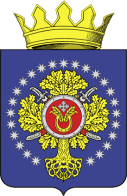 УРЮПИНСКИЙ МУНИЦИПАЛЬНЫЙ РАЙОНВОЛГОГРАДСКОЙ ОБЛАСТИУРЮПИНСКАЯ  РАЙОННАЯ  ДУМАР  Е  Ш  Е  Н  И  Е18 мая 2022  года	                 № 19/340О внесении изменения в Порядок размещения сведений о доходах, расходах, об имуществе и обязательствах имущественного характера лиц, замещающих муниципальные должности в Урюпинской районной Думе, и членов их семей на официальном сайте администрации Урюпинского муниципального района Волгоградской области и предоставления этих сведений общероссийским средствам массовой информации для опубликования», утвержденный решением Урюпинской районной Думы от 17 апреля 2015 года № 10/88        В соответствии с Указом Президента Российской Федерации от 10 декабря 20220 года № 778 «О мерах по реализации отдельных положений Федерального закона «О цифровых финансовых активах, цифровой валюте и о внесении изменений в отдельные законодательные акты Российской Федерации» Урюпинская районная Дума РЕШИЛА:        1. Внести в Порядок размещения сведений о доходах, расходах, об имуществе и обязательствах имущественного характера лиц, замещающих муниципальные должности в Урюпинской районной Думе, и членов их семей на официальном сайте администрации Урюпинского муниципального района Волгоградской области и предоставления этих сведений общероссийским средствам массовой информации для опубликования, утвержденный решением Урюпинской районной Думы от 17 апреля 2015 года № 10/88            (в редакции решений Урюпинской районной Думы от 21 марта 2016 года              № 22/160, от 30 октября 2017 года № 42/345), следующее изменение:        подпункт «г» пункта 2 изложить в следующей редакции:        «г) сведения об источниках получения средств, за счет которых совершены сделки (совершена сделка) по приобретению земельного участка, другого объекта недвижимого имущества, транспортного средства, ценных бумаг, (долей участия, паев в уставных (складочных) капиталах организаций), цифровых финансовых активов, цифровой валюты, если общая сумма таких сделок (сумма такой сделки) превышает общий доход лица и его супруги (супруга) за три последних года, предшествующих совершению сделки.».2. Настоящее решение вступает в силу со дня его принятия и подлежит опубликованию в информационном бюллетене администрации Урюпинского муниципального района «Районные ведомости».Председатель 			                                Урюпинской районной Думы 	                                            Т.Е. Матыкина				             